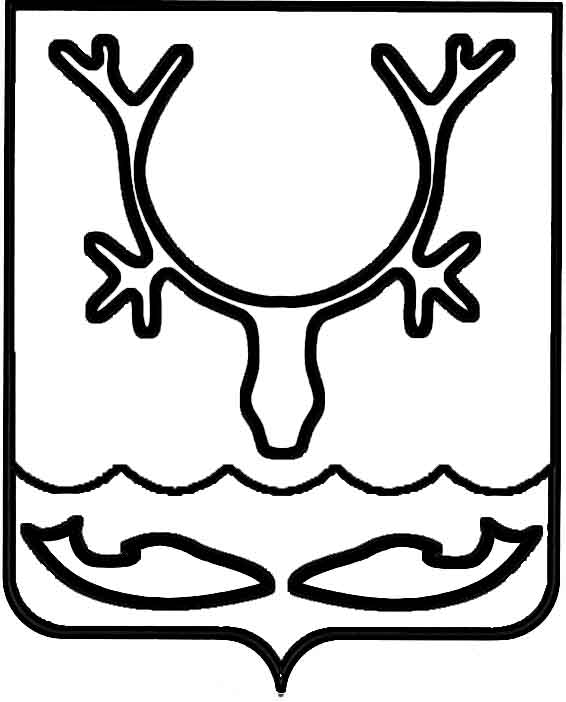 Администрация муниципального образования
"Городской округ "Город Нарьян-Мар"ПОСТАНОВЛЕНИЕВ соответствии с Отраслевым тарифным соглашением в жилищно-коммунальном хозяйстве Российской Федерации на 2017-2019 годы (действие которого пролонгировано до 2022 года), в целях обеспечения социальных гарантий работников предприятия Администрация муниципального образования "Городской округ "Город Нарьян-Мар"П О С Т А Н О В Л Я Е Т:1. Установить с 1 января 2021 года для муниципального унитарного предприятия "Комбинат по благоустройству и бытовому обслуживанию" следующие тарифные ставки рабочего первого разряда:- для подразделений банно-прачечного хозяйства в размере – 9 979,00 рублей;- для подразделения по переработке твердых бытовых отходов – 
10 378,00 рублей;- для прочих подразделений – 9 979,00 рублей.2. Считать утратившим силу постановление Администрации муниципального образования "Городской округ "Город Нарьян-Мар" от 01.08.2019 № 728 
"Об установлении с 1 января 2020 года тарифной ставки рабочего первого разряда 
для муниципального унитарного предприятия "Комбинат по благоустройству 
и бытовому обслуживанию".3. Настоящее постановление вступает в силу с 1 января 2021 года и подлежит официальному опубликованию.16.06.2020№427Об установлении с 1 января 2021 года тарифной ставки рабочего первого разряда для муниципального унитарного предприятия "Комбинат по благоустройству и бытовому обслуживанию"Глава города Нарьян-Мара О.О. Белак